上海海洋大学教务处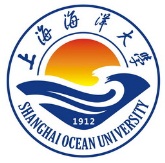 教务处〔 20春 〕第〔31〕号2020年上海海洋大学辅修专业招生通知    为主动适应经济社会发展的需要，发挥学校办学优势和特色，支持学有余力的学生在修读主修专业的同时，拓展知识结构，提高综合素质和就业竞争力，拓宽发展空间和就业渠道，根据《上海海洋大学本科学生辅修专业教育实施办法》（沪海洋教〔2020〕16号），现公布2020年上海海洋大学辅修专业招生简章。一、招生专业、条件辅修专业有会计学、金融学、英语、日语、计算机科学与技术、行政管理（海洋管理方向）。学生申请修读的辅修专业和主修专业不能属于相同的专业大类。二、学习期限、时间学习期限：学制2年（4学期），2020-2021学年第1学期至2021-2022学年第2学期学习时间：利用周末和晚上时间，每学期具体上课时间、地点和上课形式由辅修专业开设学院另行通知。三、课程设置（一）会计学总学分50学分。其中：专业课程（10门），40学分；毕业论文10学分。（二）金融学总学分50学分。其中：专业课程（10门），40学分；毕业论文10学分。（三）英语总学分54学分。其中：专业课程(11门)，44学分；毕业论文10学分。（四）日语总学分49学分。其中：专业课程（13门），40分；实践实训9学分。（五）计算机科学与技术总学分50分，其中专业必修课（10门），40学分；毕业设计（论文）10学分。（六）行政管理（海洋管理方向）总学分50学分。其中：专业课程10门，40学分；毕业论文10学分。四、证书发放形式获得主修专业学位，并在主修专业学习年限内获得辅修专业培养计划所规定的全部学分，毕业时可在主修学士学位证书上注明辅修学士学位情况，获《上海海洋大学辅修专业成绩单》。    未完成辅修专业培养计划中规定课程全部学分，学校可按需要对其已修读课程提供成绩证明。五、收费标准学费110元/学分，每学期按选课情况由财务处统一收取，学生确认注册缴费后，其已交学费不予退还。六、报名方式1.报名时间：2020年7月1日9:00-9月20日16:00；2.每个学生可填报两个志愿，第一志愿辅修专业根据招录原则录取，如学生未能被录取且第二志愿辅修专业尚有余额，则第二志愿辅修专业补录第二志愿学生；3.每个学生只需填写一次，不需要重复填写，如发现重复填写，学校以最晚时间提交的数据为准；4.报名路径：；校园网（https://www.shou.edu.cn/） → 海大综合服务平台 → 流程平台 → 校内辅修专业报名（如在校外，先登录学校VPN，再访问“流程平台”）七、注册确认时间辅修专业招生对象招生规模招录原则会计学1.2018级、2019级全日制本科生
2.日语专业只招收2019级全日制本科生50人（报名满25人开班）1.2018级学生优先。
2.按在校修读期间的学分绩点从高到低录取。金融学1.2018级、2019级全日制本科生
2.日语专业只招收2019级全日制本科生50人（报名满25人开班）1.2018级学生优先。
2.按在校修读期间的学分绩点从高到低录取。英语1.2018级、2019级全日制本科生
2.日语专业只招收2019级全日制本科生50人（报名满20人开班）1.英语专业2018级学生优先。2.按在校修读期间的学分绩点从高到低录取。日语1.2018级、2019级全日制本科生
2.日语专业只招收2019级全日制本科生40人（报名满20人开班）1.英语专业2018级学生优先。2.按在校修读期间的学分绩点从高到低录取。计算机科学与技术1.2018级、2019级全日制本科生
2.日语专业只招收2019级全日制本科生100人（报名满30人开班）1.2018级学生优先。
2.具备基本编程能力的同学优先（可提供计算机能力类证书或课程成绩）。
3.按在校修读期间的学分绩点从高到低录取。
4.先修课程为计算机应用基础。行政管理（海洋管理方向）1.2018级、2019级全日制本科生
2.日语专业只招收2019级全日制本科生40-60人（报名满40人开班）1.2018级学生优先。
2.按在校修读期间的学分绩点从高到低录取。序号课程号课程名称学分总学时开课学期1s01001管理学概论46412s01002会计学基础46413s01003税法46414s01004财务会计46425s01005成本会计46426s01006财务管理46427s01007管理会计46438s01008会计电算化46429s01009财务报表编制464310s01010审计学464311s01011毕业论文1010周4合计合计合计505050序号课程号课程名称学分总学时开课学期1s02001经济学概论46412s02002货币金融学46413s02003证券投资学46414s02004保险学46425s02005国际金融46426s02006商业银行业务与经营46427s02007公司金融46438s02008投资学46439s02009金融市场学464310s02010财政学464211s02011毕业论文1010周4合计合计合计505050序号课程号课程名称学分总学时开课学期1s03013综合英语46412s03002英语口语46413s03003英语阅读46414s03004英语写作46425s03014语言学46426s03006英语国家社会与文化46427s03007英国文学46428s03008美国文学464夏季学期9s03009笔译464310s03010口译464311s03011高级英语464312s03012毕业论文1010周4总计总计总计545454序号课程号课程名称学分总学时开课学期1s04001综合日语（1）69612s04002日语听力（1）23213s04003日语口语（1）23214s04004综合日语（2）69625s04005日语听力（2）23226s04006日语口语（2）23227s04007日语听说技能训练12周夏季学期8s04008综合日语（3）69639s04009日语视听说232310s04010日语泛读(1)232311s04011综合日语（4）696412s04012日本国家概况232413s04013日语泛读(2)232414s04014毕业论文88周4总计总计总计494949序号课程号课程名称学分总学时开课学期1s05001离散数学46412s05002操作系统46413s05003高级程序设计46414s05004数据库原理及应用46425s05005JAVA程序设计46426s05006大数据技术及应用46427s05007计算机网络及安全46438s05008数据结构46429s05009移动系统开发464310s05010 位置服务与地图开发464311s05011 毕业设计（论文）1014周4总计总计总计505050序号课程号课程名称学分总学时开课学期1s06013法学概论46412s06002行政法学46413s06003管理学原理46414s06004公共政策学46415s06005公共管理学46426s06006海洋管理导论46427s06008国际法学46428s06011国际海洋法46429s06015环境法与环境管理464310s06014渔业法规与渔政管理464311s06016毕业论文1010周4总计总计总计505050辅修专业注册时间（签字确认）联系人联系方式备注（如报经管、外语辅修专业，须加qq群）会计学9月22日-9月24日15:00(在线注册)王老师021-61900862829093288金融学9月22日-9月24日15:00(在线注册)王老师021-61900862829093288英语9月22日-9月24 16:00外语学院（行政楼）425张老师021-61900704954146630日语9月22日-9月24 16:00外语学院（行政楼）425张老师021-61900704954146630计算机科学与技术9月21日-9月24日16:30信息学院221卢老师
张老师15618063102
15692165981行政管理（海洋管理方向）9月22日-9月23日16:30文法学院（苏友楼）301卫老师021-61900653